Publicado en Madrid el 19/12/2017 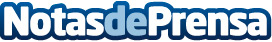 SALUD MENTAL ESPAÑA presenta 'Diversamente', un nuevo portal elaborado por personas con trastorno mentalEl Comité Pro Salud Mental en Primera Persona de la Confederación SALUD MENTAL ESPAÑA presenta ‘Diversamente’, una web creada por expertos en salud mental. El portal recoge información rigurosa sobre qué hacer ante un problema de salud mental, testimonios en primera persona y distintos espacios para la colaboración y el apoyo mutuoDatos de contacto:AutorNota de prensa publicada en: https://www.notasdeprensa.es/salud-mental-espana-presenta-diversamente-un Categorias: Nacional Medicina Solidaridad y cooperación http://www.notasdeprensa.es